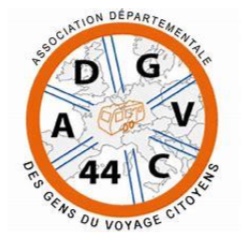 www.angvc.frAnnée de création : 2005Soutenue par la Fondation Julienne DUMESTE depuis 2015.Interface				Facilitateur				Accompagnement 			Faire par et pour	